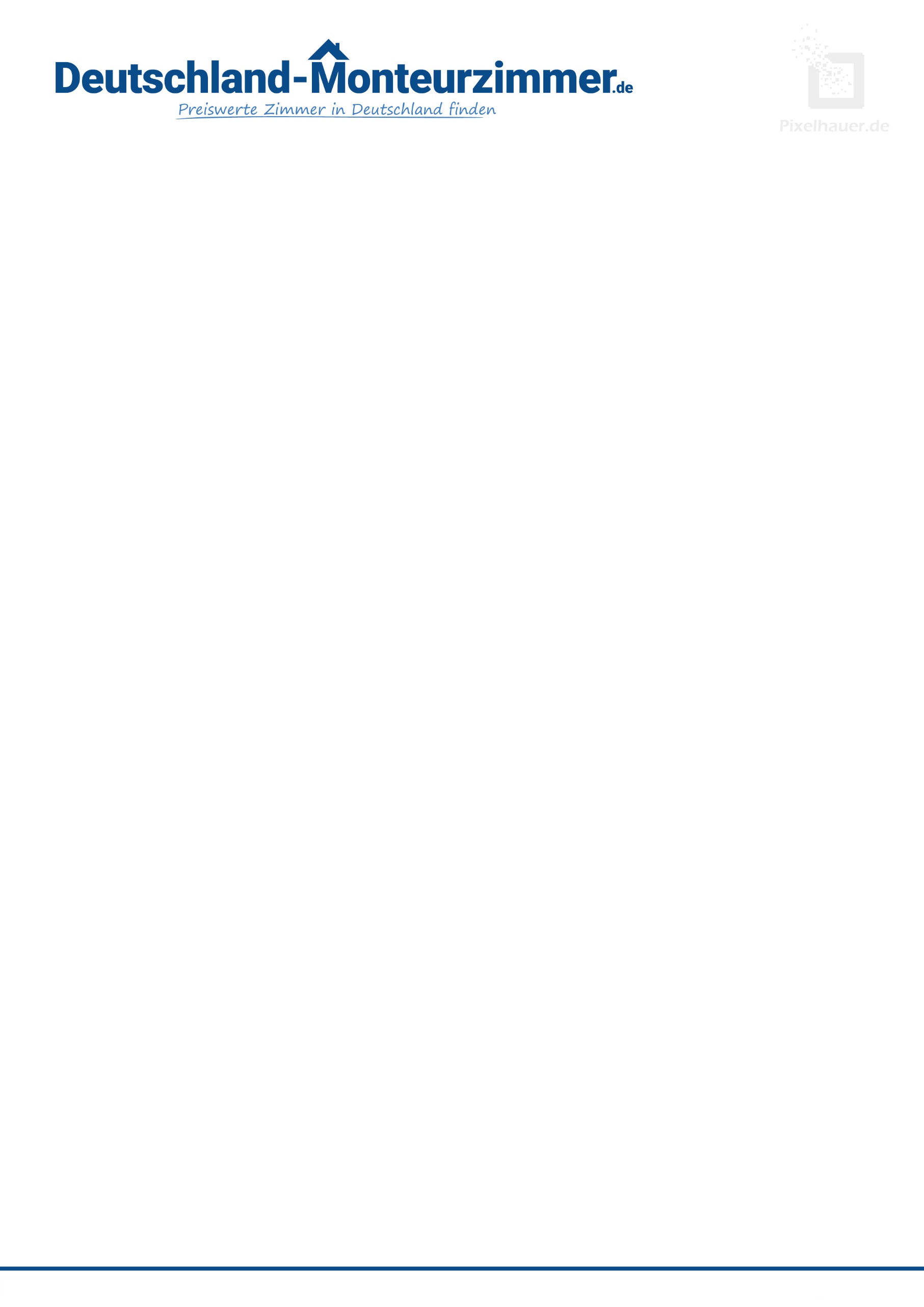 Quittung                                          Quittungsnummer: _____________Über den Betrag von _________________  €       Netto: _________________ €  + ____  %  MwSt.Betrag in Worten:  _______________________________________________________________________________________________________________________Verwendungszweck: _____________________________________________________________________________________________________________________Von:	______________________________________________________________	______________________________________________________________Für: 	____________________________________________________________________________________________________________________________Ort / Datum: ____________________________________________________________________________________________Unterschrift / ggf. Stempel des EmpfängersWICHTIG / ACHTUNG: Trotz sehr sorgfältiger Recherche zu unseren Vorlagen und Mustertexten / Musterverträgen können wir für die angebotenen Vorlagen und Muster keinerlei Haftung übernehmen. Sie verwenden unseren Vorlagen und Muster auf eigene Gefahr. Sie sollen Ihnen als Vorlage und Muster für Ihre eigenen Texte / Schreiben dienen. 